" Интерактивные методы обучения в начальной школе "Дикаева Евгения Евгеньевна, учитель начальных классов	Начальная школа – очень важный этап в жизни каждого человека. Важный и сложный. Современные дети живут в условиях большого информационного пространства, некоторые из них очень мало общаются со своими сверстниками, проводя основное свободное время за компьютером и телевизором. Школьники умеют пользоваться телефонами, электронными игрушками, но совсем не умеют играть с одноклассниками. 	 Младший школьный возраст имеет специфические возрастные особенности: неустойчивое внимание, преобладание наглядно-образного мышления, повышенную двигательную активность, стремление к игровой деятельности, разнообразие познавательных интересов.     	 Для того чтобы поддержать в течение урока внимание детей, необходима организация активной и интересной мыслительной деятельности. 	Интерактивные методы способствуют активизации познавательной деятельности учащихся и применение их технологий очень актуально в современной начальной школе.Цель. Определить основные направления влияния интерактивных методов, используемых в образовательном процессе начальной школы, на активизацию познавательной деятельности.Задачи:1. Проанализировать особенности содержания современного     начального образования.2. Рассмотреть технологии  интерактивного обучения.3. Определить, какие формы и методы являются наиболее эффективными в начальной школе.4.Провести эксперимент   как интерактивные формы и методы обучения способствуют активизации познавательной деятельности  на практике.         Все более значимым становится развивающий потенциал образовательных стандартов, обеспечивающий существование и развитие системы образования в условиях быстро меняющейся образовательной среды.        В отечественной психолого-педагогической науке глубоко разработана деятельностная парадигма образования, постулирующая в качестве цели образования развитие личности учащегося на основе освоения способов деятельности.	         Особенностью реализации деятельностного подхода является то, что цели общего образования представляются в виде системы ключевых задач, которые должны уметь решать учащиеся в результате обучения. Ключевые задачи отражают направления формирования качеств личности (такое построение целей позволяет обосновать не только способы действий, которые должны быть сформированы в учебном процессе, но и содержание обучения). При таком подходе учебный предмет строится как система сущностных знаний, существенных свойств и отношений, характерных для определенной предметной области.           Деятельностный подход  позволяет выделить основные результаты обучения и воспитания, выраженные в терминах ключевых задач и способов действий, которые должны уметь выполнять учащиеся. Эти задачи должны быть положены в основу выбора и структурирования содержания образования.       Содержание ключевых задач отражает направления формирования компетенций и в совокупности определяет результат общего образования:     Личностная компетенция – развитие индивидуальных нравственных, эмоциональных, эстетических и физических установок и качеств.     Социальная компетенция – воспитание гражданских, демократических и патриотических убеждений, освоение основных социальных практик.     Общекультурная компетенция – освоение основ отечественной и мировой культуры.     Интеллектуальная компетенция – развитие интеллектуальных качеств личности, освоение основ наук.      Коммуникативная компетенция – формирование способности и готовности свободно осуществлять коммуникацию и общение на русском, родном и иностранных языках, овладение современными средствами коммуникации.      В связи с этим особое значение в своей работе учитель уделяет  сохранению принципа гуманистического характера содержания образования, ориентированности на свободное развитие личности, человека и гражданина, становление и проявление его индивидуальных, субъективно значимых эквивалентов норм и правил, морально-этических, социальных и правовых ценностей, принятых в демократическом обществе Технология интерактивного обучения	Интерактивное обучение представляет собой такую организацию учебного процесса, при которой практически все учащиеся оказываются вовлечёнными в процесс познания. Структура урока, проведённого в интерактивном режиме, включает 8 этапов. Мотивация. Для создания мотивации наряду с проблемными вопросами и заданиями нужно использовать различные сценки, статьи,  статистические данные (например, о влиянии развития навыка чтения младших школьников на их дальнейшее обучение), разные определения одного понятия. Сообщение целей (целеполагание). Цели уроков интерактивного обучения отличаются от традиционных. На первое место выдвигаются цели, связанные со знаниями учащихся; затем ставятся цели, связанные с формируемыми умениями . На третьем месте стоят цели, называющие ценности. Этот этап имеет большое значение: во-первых, позволяет всю дальнейшую деятельность учащихся сделать целенаправленной, т.е. каждый учащийся узнаёт, каким будет конечный результат, к чему ему стоит стремиться; во-вторых, на этом этапе преподаватель учит учащихся формулированию целей урока – одному из профессиональных умений учителя.Предоставление новой информации. Поскольку все понятия, которые мы изучаем, в той или иной мере уже знакомы учащимся, рекомендуется начинать этот этап с мозгового штурма. Этот вид работы помогает отобрать то, что уже известно учащимся, а что действительно непонятно, незнакомо. Эту же работу можно провести иначе: на обратной стороне доски заранее записываю ключевое слово Затем предлагаю учащимся выбрать те понятия, которые, по их мнению, связаны с ключевым словом. Этот вариант работы эффективен тогда, когда у учащихся недостаточно представлений об изучаемом понятии. Третий вариант организации этой работы: предлагаю учащимся расслабиться, настроиться на тему размышления, взять ручки и записать те мысли, которые приходят в голову, при этом напоминаю, что не нужно стремиться к логике, последовательности.Новый продукт. Логическим завершением работы над новыми знаниями является создание нового продукта. Учитывая большой объём информации, усваиваемой на уроке, и ограниченность времени, в качестве нового продукта я предлагаю учащимся сделать самостоятельные выводы (например, о том, могут ли оставаться произносительные нормы неизменными по истечении десятилетий), высказать свою точку зрения (например, о необходимости существования единых норм орфоэпии), выполнить новое, ранее не выполнявшееся задание.Рефлексия. Этот этап предполагает подведение итогов деятельности учащихся. Рефлексии способствуют вопросы: – Что особенно понравилось? Чему научились? Как пригодятся эти знания в будущем? Какие выводы можно сделать по сегодняшнему уроку? Данные вопросы позволяют учащимся выделить то главное, новое, что они узнали на уроке, осознать, где, каким образом и для каких целей эти знания могут быть применены.Оценивание. Этот вопрос является наиболее сложным для учителей, работающих в интерактивном режиме. Оценивание должно стимулировать работу учащихся на последующих занятиях. Домашнее задание. После проведения уроков в интерактивном режиме предлагаются задания, требующие творческого переосмысления изученного материала. Занятия, построенные в интерактивном режиме, вызвали заметный интерес у учащихся, прежде всего, потому, что нарушили привычный и несколько надоевший порядок работы на уроке, позволили каждому побыть не в роли пассивного слушателя, а в роли активного участника, организатора учебного процесса. Преимущества использования этой технологии. Интерактивное обучение представляет собой такую организацию учебного процесса, при которой практически все учащиеся оказываются вовлечёнными в процесс познания. Интерактивный ("Inter" – это взаимный, "act" – действовать) – означает взаимодействовать, находится в режиме беседы, диалога с кем-либо. Другими словами, в отличие от активных методов, интерактивные ориентированы на более широкое взаимодействие учеников не только с учителем, но и друг с другом и на доминирование активности учащихся в процессе обучения. Место учителя в интерактивных уроках сводится к направлению деятельности учащихся на достижение целей урока.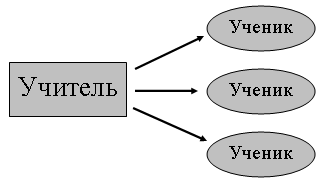 Рисунок 1. Схема пассивного метода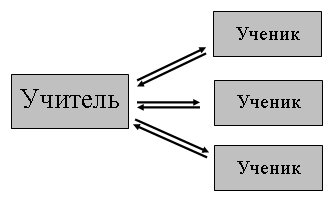 Рисунок 2. Схема активного метода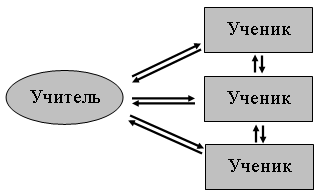 Рисунок 3. Схема интерактивного методаФормы и методы интерактивного обучения	Интерактивное обучение – способ познания, основанный на диалоговых формах взаимодействия участников образовательного процесса; обучение, погруженное в общение, в ходе которого у обучающихся формируются навыки совместной деятельности. Это метод, при котором "все обучают каждого и каждый обучает всех" (по В.С. Дьяченко)	Интерактивное обучение – это обучение, погруженное в общение. При этом "погруженное" не означает "замещенное". Интерактивное обучение сохраняет конечную цель и основное содержание образовательного процесса. Оно видоизменяет формы с транслирующих на диалоговые, т.е. включающие в себя обмен информацией, основанной на взаимопонимании и взаимодействии.		Совместная деятельность учащихся в процессе познания, освоения учебного материала означает, что каждый вносит в этот процесс свой особый индивидуальный вклад, что идет обмен знаниями, идеями, способами деятельности. Причем происходит это в атмосфере доброжелательности и взаимной поддержки, что позволяет не только получать новое знание, но и развивает саму познавательную деятельность, переводит ее на более высокие формы кооперации и сотрудничества.	На уроках организуются индивидуальная, парная и групповая работа, исследовательские проекты, ролевые игры, работа с документами и различными источниками информации, творческие работы, рисунки и пр.Интерактивное обучение отчасти решает еще одну существенную задачу. Речь идет о релаксации, снятии нервной нагрузки, переключении внимания, смене форм деятельности и т. д.«Мозговой штурм» (атака) Мини-лекция   Контрольный лист или тест Ролевая игра   Игровые упражнения  Разработка проекта Решение ситуационных задач             Приглашение визитера         Дискуссия  группы экспертов Интервью Инсценировка                      Проигрывание ситуаций  Выступление в роли обучающего Обсуждение сюжетных рисунков  В настоящее время методистами и учителями-практиками разработано немало форм групповой работы. Наиболее известные из них – "большой круг", "вертушка", "аквариум", "мозговой штурм", "дебаты".Наиболее простая форма группового взаимодействия – "большой круг". Работа проходит в три этапа.Первый этап. Группа рассаживается на стульях в большом кругу. Учитель формулирует проблему.Второй этап. В течение определенного времени (примерно 10 минут) каждый ученик индивидуально, на своем листе записывает предлагаемые меры для решения проблемы.Третий этап. По кругу каждый ученик зачитывает свои предложения, группа молча выслушивает (не критикует) и проводит голосование по каждому пункту – включать ли его в общее решение, которое по мере разговора фиксируется на доске.Прием "большого круга" оптимален в случаях, когда возможно быстро определить пути решения вопроса или составляющие этого решения. С помощью данной формы можно, например, разрабатывать законопроекты или инструкции, локальные нормативно-правовые акты."Аквариум" – форма диалога, когда ребятам предлагают обсудить проблему "перед лицом общественности". Малая группа выбирает того, кому она может доверить ввести тот или иной диалог по проблеме. Иногда это могут быть несколько желающих. Вы и все остальные ученики выступаютПрименяя  интерактивные формы и методы обучения, я ставлю перед собой ряд важнейших образовательных целей: - стимулировать мотивацию и интерес в области изучаемых предметов и в общеобразовательном плане;- повышать уровень активности и самостоятельности обучаемых;- развивать навыки анализа, критичности мышления, взаимодействия, коммуникации;- изменение установок (на сотрудничество, эмпатию) и социальных ценностей;-саморазвитие и развитие благодаря активизации мыследеятельности и диалогическому взаимодействию с преподавателем и другими участниками образовательного процесса.   Использование информационно-коммуникационных технологий обучения- Презентации, демонстрация и моделирование.-Интерактивная доска – ценный инструмент для обучения всего класса. Это – визуальный ресурс, который может помочь учителям сделать уроки живыми и привлекательными для учеников. Интерактивная доска позволяет преподнести ученикам информацию, используя широкий диапазон средств визуализации (карты, таблицы, схемы, диаграммы, фотографии и др.)Результаты, полученные интерактивными методами обучения и использования ИКТ в уроке:- Повышение активности учеников на уроке- Увеличение темпа урока при использовании интерактивной доски.-Использование интерактивной доски может улучшить планирование урока и увеличить его темп Заключение           Применяя на уроках  интерактивные методы обучения, учитель добивается  новых возможностей, связанных, прежде всего, с налаживанием межличностного взаимодействия путем внешнего диалога в процессе усвоения учебного материала. Действительно, между учащимися в группе  неизбежно возникают определенные межличностные взаимоотношения; и от того, какими они будут, во многом зависит успешность их учебной деятельности. Умелая организация взаимодействия обучающихся на основе учебного материала  становится мощным фактором повышения эффективности учебной деятельности в целом.Интерактивное обучение одновременно решает несколько задач:- развивает коммуникативные умения и навыки, помогает установлению эмоциональных контактов между учащимися;- решает информационную задачу, поскольку обеспечивает учащихся необходимой информацией, без которой невозможно реализовывать совместную деятельность;- развивает общие учебные умения и навыки (анализ, синтез, постановка целей и пр.), то есть обеспечивает решение обучающих задач;- обеспечивает воспитательную задачу, поскольку приучает работать в команде, прислушиваться к чужому мнению. Я считаю, что использование интерактивных методов - это верное средство повышения познавательной активности учащихся на уроках.   4. Список литературы1. Ваганова Н.А. Изучение особенностей проявления творческого потенциала школьников.2. Бабанский Ю.К. Методы обучения в современной общеобразовательной школе – М.: Просвещение, 2003г.3. Новые педагогические и информационные технологии в системе образования. Е. С. Полат, М. Ю. Бухаркина, М. В. Моисеева, А. Е. Петров – М.: Издательский центр "Академия", 20044. Выготский Л.С. Вопросы детской психологии. – С.-Пб.: Союз, 2002.5. Ковалева Т.М. Инновационная школа: аксиомы и гипотезы. – М.: Издательский дом Российской академии образования, 2003.6. Нестандартные задания на уроках русского языка.// Русская словесность. №5, 2000, стр.16-19.7. Романовская М. Б. Проекты в младших классах // Завуч начальной школы, ., №6.8. Шкуричева Н. А. Зачем первоклассникам нужна парная работа на уроке в адаптационный период // Начальная школа, ., №8.9. Никишина И. В. Интерактивные формы методического обучения. .